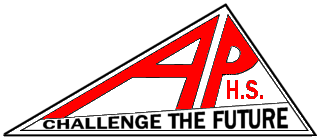 APPLICATION FORMAbove, Beyond and Committed (ABC) Class Year 7, 2015The Above, Beyond and Committed class is aimed at supporting the needs of Gifted and Talented students. Albion Park High School prides itself on taking a holistic approach to selecting this class. Students are selected based on a number of aspects, not just academic results. This class is ideal for students who:Achieve high academic results.Demonstrate strong skills and understanding in a particular area/s such as Leadership, Sport or Creative and Performing Arts.Demonstrate strong skills in leadership Are independent learnersStudents do not have to meet all of the above requirements, but are expected to show strengths in one or more areas.The identification process for the ABC class includes:An application form to be completed by student and parents/carers (included in this letter)Parent/student interviewsAnalysis of NAPLAN resultsFeedback from primary school teachers and Year 6 peersAn ABC brochure, which outlines the programs and opportunities offered to ABC students at Albion Park High School, is also included in this package.This application form must be returned to either the front office at Albion Park High School or to your primary school’s administration office on or before Monday 5th May, 2014. Staff from Albion Park High School will be in contact with parents of interested students to organise an interview.Yours sincerely,What are your special achievements or interests? (e.g. Sport, music, math, astronomy, writing…)___________________________________________________________________________________________________________________________________________________________________________________________________________________________________________________________________________________________________________________________________________________________________________________________________________________________________________________________________________________________________________________________________________________________________________________________________________________________Why do you want to be in the ABC class?________________________________________________________________________________________________________________________________________________________________________________________________________________________________________________________________________________________________________________________________________________________________________________________________________________________________________________________________________________________________________________________________________________________What are your expectations of this class?________________________________________________________________________________________________________________________________________________________________________________________________________________________________________________________________________________________________________________________________________________________________________________________________________________________________________________________________________________________________________________________________________________________Thank you for participating in the first stage of Albion Park High School’s ABC identification process.Ms Brei DwyerABC CoordinatorTeacher of H.S.I.E.Ms Suzi ClaphamPrincipalAlbion Park High SchoolSurname of student:Given names of student:Date of birth:Date of birth:Primary school:Year 6 teacher:Names of Parents/guardians:Names of Parents/guardians:Contact phone numbers:Contact phone numbers:Email:Email:Student signature:Student signature:Parent/guardian signature:Parent/guardian signature: